Universidad Nacional de Río Cuarto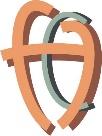 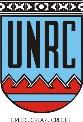      Facultad de Ciencias Humanas   DEPARTAMENTO DE LENGUASAREA DE APOYO DE LENGUAS EXTRANJERAS - AALEASIGNATURA: FRANCES NIVEL II Responsable: Prof. Rocha Susana.Colaborador: Prof. Ángel Bruno. Régimen de la asignatura: AnualAsignación horaria semanal: Cuatro Hs. semanalesClases teórico-prácticas: 100%Modalidad: PromocionalIntegrantes del equipo docente:Profesora Responsable: Rocha Susana - Profesora Asociada, dedicación exclusivaProf. Ángel BrunoAño académico: 2023Lugar y fecha: Río Cuarto, abril 2023FUNDAMENTACIÓN En el contexto de la situación sanitaria y al aislamiento social preventivo y obligatorioEl Segundo Nivel de lengua extranjera, francés, se vinculará con los contenidos y habilidades desarrollados en el Primer Nivel, proyectando hacia procesos de aprendizaje de aspectos más complejos a nivel comunicativo y estructural.Se propone en este segundo nivel afianzar los conocimientos adquiridos en esta lengua y profundizarlos. Igualmente se propone avanzar en los conocimientos culturales e interculturales que se relacionan con el aprendizaje de una segunda lengua, pensándola como entidad en continua evolución y transformación que define y caracteriza una determinada cultura.Esta tarea se realizará desde el análisis y comprensión de documentos escritos y orales, de géneros y funciones diversas, en particular, textos académicos de mayor extensión que en el primer Nivel y textos de opinión de función argumentativa, así como también desde la búsqueda de informaciones que brinda el ciberespacio en sitios web en francés, para poner en común búsquedas y análisis, suscitando el debate y la reflexión entre los participantes del grupo clase sobre problemáticas actuales del mundo francoparlante. En este contexto y buscando conectarnos con las realidades mundiales, consideramos que la inclusión de las Tic como herramientas cognitivas contribuyen a la producción de conocimientos y a la resignificación de prácticas lingüísticas y sociales en el aprendizaje de esta lengua cultura. Al respecto, se destacan los encuentros intergeneracionales desarrollados entre alumnos de grado de la Facultad de Ciencias Humanas y adultos mayores, así como las visitas -en este contexto de modo virtual- de extranjeros provenientes de países francoparlantes, encuentros que se constituyen en instancias de aprendizaje del idioma, enriquecimiento personal y grupal, socialización de lo aprendido, así como también en momento de realización de una práctica pedagógica2. OBJETIVOSOBJETIVOS GENERALESRepensar el valor de aprender una lengua extranjera en la universidad pública argentina, en particular el francés y las culturas que este idioma abarca.Conocer, a partir de las temáticas y los artículos propuestos, realidades y problemáticas diversas del mundo francoparlante.Reflexionar, desde estas realidades, la relación con nuestra propia cultura.Ampliar y profundizar las técnicas adquiridas en el Primer Nivel en lo referido a la comprensión oral y escrita de textos académico-científicos de especialidad.Acceder a diferentes recursos tecnológicos que ofrece la universidad para informarse sobre la realidad francoparlante.Dominar la utilización de las Tic en el ámbito del proceso de enseñanza- aprendizaje.Saber transferir los conocimientos adquiridos en la materia en áreas de estudio de la Carrera de origen.Considerar este espacio de aprendizaje como una posibilidad para expresar y defender una opinión, ampliar conocimientos, realizar encuentros con pares e intergeneracionales dentro y fuera del aula.Valorar la importancia de aprender un idioma extranjero como parte sustancial de la formación académico-científica.Formar criterios para repensar el mundo en el que estamos insertos.OBJETIVOS ESPECÍFICOSSaber diferenciar características propias de textos escritos y orales teniendo en cuenta género y funciones.Realizar un análisis de los textos con una extensión y un grado de dificultad avanzado y con un vocabulario temático específico.Reconocer estructuras léxico-gramaticales, partes conceptual y lingüísticamente complejas, variedad de registros, argumentación y posicionamiento del autor.Saber transferir a la lengua materna la información obtenida de un texto en francés utilizando apropiadamente diversas técnicas de resumen de esa información sin perder de vista el tono o intencionalidad brindado por el autor.Saber presentar y compartir los trabajos por medio de la web.Difundir esas informaciones logradas a partir de artículos en lengua francesa en diferentes redes a través de síntesis, resúmenes, comentarios. 3. CONTENIDOSAdemás de ampliar el conocimiento de la lengua y estructuras gramaticales, en un segundo Nivel:-se profundiza la comprensión de las ideas de un texto,-se trabaja con artículos más complejos y extensos: reseñas, biografías, ensayos, artículos de opinión y de divulgación científica (editoriales, noticias, reportajes, entrevistas, notas),-se busca identificar: conocimientos previos –de mundo y disciplinares- que colaboran en la comprensión las huellas del autor –modalidades- y las estructuras que le dan forma al artículo en cuestión,-se sistematizan estas estructuras desde: la identificación de géneros y funciones textuales, el reconocimiento de diferentes tipos de frases, la observación y análisis de modos y tiempos verbales, el estudio de las citas y otras marcas que denoten la opinión del autor: adjetivación, términos con sentido figurado, signos de puntuación, prefijos y sufijos…)-se recurre a diferentes técnicas de resumen y redacción en lengua materna para dar cuenta de lo comprendido en el texto original.-se utilizan los recursos informáticos para el trabajo y presentación de las actividades.EJES TEMÁTICOSLos ejes temáticos que se prevén desarrollar en el presente año:UNITÉ I - LA FRANCOPHONIE : LE FRANÇAIS EN PARTAGEUNIDAD II-PLUSIEURS VOIX, UN SEUL MONDE UNIDAD III – DEVENIR HUMAINUNIDAD IV- DEVENIR NATURE4. METODOLOGÍA DE TRABAJOMODOS DE APROPIACIÓN DE LOS CONTENIDOSLa modalidad de cursado es presencial. En general, durante el trabajo aúlico, la lectura y análisis de un texto se realiza atendiendo a tres momentos:A partir de diferentes consignas a resolver individualmente, en grupos pequeños o en el grupo clase, se busca relevar los conocimientos previos de los alumnos sobre la temática a trabajar, sobre el tipo de texto que se analizará, entre otros aspectos a resolver en un primer acercamiento al texto.Luego se inicia la lectura propiamente dicha del artículo, una lectura no lineal sino más bien circular, intertextual, con consignas precisas en un tiempo determinado, proponiendo diferentes estrategias de lectura: -global, particular, -correlación entre diferentes partes, texto – imagen, por ejemplo-observación de palabras en contexto, -reconocimiento de términos repetidos,-inicio de párrafos, - prefijos-sufijos, -palabras transparentes,-términos propios, cifras, etc.Y se analizan las características textuales de cada uno de los artículos y sistematizando y ejercitando algunas nociones gramaticales y estructurales. Por último, se transfieren a la lengua materna los contenidos relevantes utilizando diversas técnicas: presentación oral o escrita en forma de síntesis, enumeración, resumen, mapa mental u otras desde diferentes soportes.Para profundizar la comprensión de algunos textos se solicita además a los alumnos buscar en línea información sobre conceptos, siglas, nombres propios que aparecen en el texto y que no son explicitados por el autor. Esas informaciones se socializan en la clase. RECURSOS:Carpeta de materiales de lectocomprensión elaborado por la Cátedra; Sitios on line para la consulta de materiales –dossier de textos para analizar así como documentos que colaboran con la lectocomprensión: gramáticas, diccionarios on line- Plataformas de la Universidad (EVELIA) y otras disponibles gratuitas para el desarrollo de las clases sincrónicas y asincrónicas y actividades evaluativas.Redes -Facebook, correo electrónico, whatsapp- para la comunicación docente-alumnos o para actividades grupales. 5. EVALUACIÓN5.1. REQUISITOS PARA LA OBTENCIÓN DE LAS DIFERENTES CONDICIONES DE ESTUDIANTE.Para regularizar:80% de asistencia2 exámenes parcialesExamen final sobre un texto de la especialidadPromoción directa:80% de asistencia4 prácticos aprobados como mínimo 2 exámenes parciales con nota no menor a 9Promoción indirecta:80% de asistencia4 prácticos aprobados como mínimo 2 parciales con 7 de promedio y notas no menos a 6Realización de un trabajo final que será presentado dentro del año académicoNota: Los exámenes parciales consistirán en la búsqueda de un artículo referido al tema de cada Unidad, con un análisis por escrito y defensa oral del Trabajo. Alumnos libres y Pruebas de Suficiencia: Se guiarán por el último Programa presentado.Deberán responder a los requisitos establecidos para alumnos libres. Consultar con los docentes de la Cátedra previamente al examen.El examen constará de dos instancias: Una aproximación oral a las ideas del texto -preexamen- (tiempo establecido: 40 minutos como máximo) y un trabajo escrito de comprensión de un artículo de la especialidad de tres carillas como máximo (tiempo de resolución: 90 minutos como máximo).6. BIBLIOGRAFÍA6.1. BIBLIOGRAFÍA OBLIGATORIACuadernillo elaborado por la Cátedra;Diccionarios de traducción- francés-español (Larousse, Collins, Hachette)Sitios on line referidos a las temáticas tratadas durante el presente año, a compendios gramaticales o diccionarios on line de definiciones o traducciones. 6.2. BIBLIOGRAFÍA DE CONSULTA PARA EL ALUMNOPublicaciones escritas diversas de origen francoparlante -revistas y periódicos en versión papel o digital- tales como: Diagonales, Le Français dans Le Monde, L'Express, Label France, Le Monde, L’Humanité, Synergies, entre otros sitios del mundo francoparlante.Documentos orales -videos-, por ejemplo de TV5 o de youtube en lengua francesa. 6.3. BIBLIOGRAFÍA SOBRE NOCIONES TEÓRICAS:-ACTFL Proficiency Guidelines 2012-Anexo “Tabla De Equivalencias Del Nivel De Idiomas”    http://cvc.cervantes.es/ensenanza/biblioteca_ele/marco/cvc_mer.pdf -Cadre Européen Commun De Référence Pour Les Langues : Apprendre, Enseigner, ÉvaluerUnité Des Politiques Linguistiques, Strasbourg - www.coe.http://www.coe.int/t/dg4/linguistic/Source/Framework_fr.pdf   -Comisión Europea (2009). El Marco Europeo de Cualificaciones para el aprendizaje permanente (EQF-MEC).    Luxemburgo: Oficina de Publicaciones Oficiales de las Comunidades Europeas.-Francés con Fines Específicos: (FOS): http://www.le-fos.com/ -Garry R. et al: (2008) Former les enseignants du XXI siècle dans toute la francophonie.                  Presses universitaires blaise Pascal, France.-Lehmann D.  (1994) Lexique et didactique du français langue étrangère. Actes des 13e et 14e Rencontres Paris,  janv.-sep.  http://fle.asso.free.fr/asdifle/Cahiers/Asdifle_Cahier6_Lehmann.pdf  -Martínez Baztán, A. (2008). La evaluación oral: una equivalencia entre las guidelines de ACTFL y algunas escalas del MCER. Granada. Universidad de Granada. -Moirand S. (1982), Enseigner à communiquer en langue étrangère, Hachette  -Moirand S (1979). Situations d'écrit. Compréhension, production en langue étrangère, Clé      international, Didactique des langues étrangères.  -Noël-Gaudreault Monique. (1994) La grammaire textuelle : présentation.  In : Québec français, n°    93, p. 23, extraido de :  http://www.erudit.org/culture/qf1076656/qf1229570/44451ac.pdf-Paret Marie-Christine . La "Grammaire" textuelle : une ressource pour la compréhension et  l’écriture des textes. In: Québec français, n° 128, 2003, p. 48-50. Extrait de:  http://www.erudit.org/culture/qf1076656/qf1190890/55779ac.pdf -Souchon, M. (1995) : Notas Seminario La Lecture : compréhension. Aspects théoriques et didactiques. Buenos Aires.-Souchon, M. (1996) : Pour une approche sémiotique de la lecture compréhension en langue étrangère. En Semen 10, Besançon-Tschirner, E. (2013).El Marco Común Europeo de Referencia en diálogo con el ACTFL: Indicadores de competencias. Verbum et Lingua 1 (2013). (p. 25)Sitios consultados sobre Francofonía:-Organisation Internationale de la Francophonie: http://www.francophonie.org/ -Wolton Dominique: http://www.francophonie.org/IMG/pdf/Rapport_Wolton_identite_fne_mondialisat__dec_2008.pdf 7. CRONOGRAMA EQUIVALENTE A 120HS. I- PRESENTACIÓN DE LA ASIGNATURA- ACTIVIDADES DIAGNÓSTICAS (4hs)II- TRABAJO DE ANÁLISIS DE TEXTOS SOBRE LAS SIGUIENTES TEMÁTICAS:(66HS)UNITÉ I - LA FRANCOPHONIE : LE FRANÇAIS EN PARTAGE (15 hs)Análisis de textos descriptivos y narrativos: Vidéo: D’un siècle à l’autre, La Francophoniehttps://www.youtube.com/watch?v=LzxEDX_wSK0; Sitio de la OIFhttps://www.francophonie.org/; Langue Française, diversité linguistique-Contexte et enjeux https://www.francophonie.org/-Langue-francaise-et-multilinguisme-290-.html UNIDAD II-PLUSIEURS VOIX, UN SEUL MONDE - Análisis de textos argumentativos (20 hs) La pensée n'est pas dans le cerveau. https://fr.unesco.org/courier/2018-3/humans-not-machines-create-meaningUNIDAD III – DEVENIR HUMAIN- Análisis de documentos orales descriptivos (15hs) Sitios http://www.histoire-immigration.fr;www.transculturel.eu https://www.transculturel.eu/2016-Mineurs-ihttp://www.maisondesolenn.fr/soles-etrangers-Pouvoir-enfin-poser-les-valises_a301.html. http://www.maisondesolenn.fr/ . Texto académico de la Revista: Revue Hommes et migrations perteneciente al Museo nacional de la historia de la immigration:  https://drive.google.com/file/d/1jNK2puOQ3Ni9aT3Jw0bCgUTLzugrakhp/view UNIDAD IV- DEVENIR NATURE (16hs) Video, Edgar Morin. Grandes pensadores del siglo XXhttps://www.youtube.com/watch?v=JPbZtyUZ4IQCANCIÓN : Le présent d´abord (Florent Pagny) III- SISTEMATIZACIÓN DE NOCIONES GRAMATICALES (24HS)IV-INSTANCIAS EVALUATIVAS: PRÁCTICOS, PARCIALES Y RECUPERATORIOS (26HS)8. HORARIOS DE CLASES Y DE CONSULTAS 7. CRONOGRAMA  (en base a 120hs. anuales)I.	Presentación de la Asignatura y actividades diagnósticas: 4hsII.	Trabajo de análisis de los artículos biográficos detallados en Ejes Temáticos:               52hs.III.	Actividades varias de sistematización de nociones gramaticales: 44hs.IV.	Prácticos (4), parciales (2) y recuperatorios: 20hs.8. HORARIOS DE CLASES Y DE CONSULTASHorario de Clases: Miércoles de 12hs a 14hs - Viernes de 12hs a 14hs. Consultas: Lunes de 12 a 13, Oficina B21, o por correo electrónico: susanarocha6665@gmail.com;    correoarui20@gmail.com.  	                                                                                             Prof. Ángel Bruno                                                                          Prof. Susana Rocha 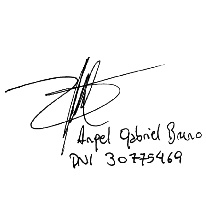 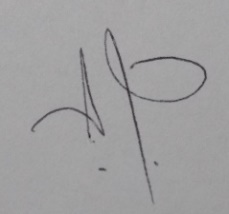 Lugar y fecha: Río Cuarto, abril de 2023SOLICITUD DE AUTORIZACIÓN PARA IMPLEMENTAR ESTUDIANTE PROMOCIONAL EN LAS ASIGNATURASSr. Docente Responsable de : si desea solicitar la autorización para implementar el sistema de promoción en la/s asignatura/s a su cargo, complete la siguiente planilla y previa firma, preséntela anexa al programa de la/s misma/s.  Después de vencido el plazo para la presentación, según cronograma académico, se publicará  con las autorizaciones correspondientes. Muchas gracias. Firma del Profesor Responsable: 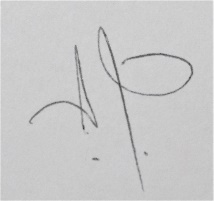 Aclaración de la firma: Rocha SusanaLugar y fecha: Río Cuarto, Abril de 2023CARRERANOMBRE ASIGNATURACODIGO HORAS TOTALESCURSOCORRELATIVIDADES PARA CURSARUBICACIÓN EN EL PLAN DE ESTUDIOSPLAN Ciencia PolíticaFrancés Nivel II2642128Asignatura optativaNo tiene5° año Vigente 1994Lic. En HistoriaFrancés Nivel II3749120Asignatura optativaNo tiene 5° añoVigente 2003Lic. En GeografíaFrancés Nivel II3851120Asignatura optativaNo tiene2° añoVigente 2001Lic. En Psicopedagogía  Francés Nivel   II6588120Asignatura optativaNo tiene 5° añoVigente 1998Lic. En Lengua y LiteraturaFrancés Nivel II5051128Asignatura optativaNo tiene3° añoVigente 2009Lic. En FilosofíaFrancés Filosófico2329120Asignatura optativaNo tiene5° añoVigente 1998AbogacíaPrueba de Suficiencia en un idioma moderno (Francés)5146Asignatura Optativa No tiene 6° año VigenteCódigo/s de la AsignaturaNombre completo y regimen de la asignatura, según el plan de EstudiosCarrera a la que pertenece la asignaturaCondiciones para obtener la promoción (copiar lo declarado en el programa)6587 – 6588 Francés Niveles I y II – AnualLic. en Psicopedagogía – Prof. en Educ. EspecialPromoción directa80% de asistencia4 prácticos aprobados2 parciales con nota 9 o 10Promoción indirecta80% de asistencia4 prácticos aprobados2 parciales con nota 7 de promedio pero no menor a 6.3850- 3851    Francés Niveles I y  II - Anual  Lic. en Geografía           IDEM                    5050 – 5051Francés Niveles I y II – Anual Lic. en Lengua y LiteraturaIDEM2641 – 2642Francés Niveles I y II - AnualLic. en Ciencia PolíticaIDEM3748- 3749Francés Niveles I y II - AnualLic. en HistoriaIDEM2329Francés Filosófico- Anual Lic. en FilosofíaIDEM5341 			Idioma Moderno FrancésLic. en InglésPara las Asignaturas cuatrimestrales (Idioma Moderno Francés para la Lic. en Inglés, carga horaria: 45hs): Se cursa durante el Primer cuatrimestre y se presenta un Trabajo Final Integrador de los conocimientos desarrollados, de modo oral y por escrito, en un plazo no mayor a 30 días luego de concluir el cursado del Primer Cuatrimestre. Si no se llegara a ese plazo el alumno podrá presentarse a un examen regular.Observaciones:                                                                                                                                              Observaciones:                                                                                                                                              Observaciones:                                                                                                                                              Observaciones:                                                                                                                                              